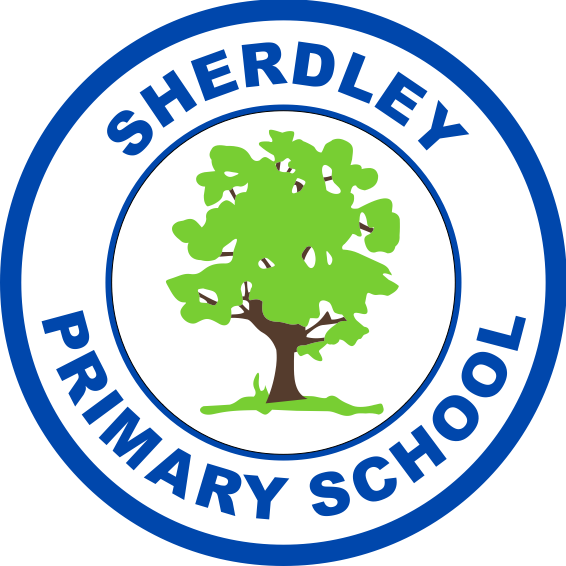 Sherdley Primary School													2022-23MFL Curriculum Map AutumnSpringSummerYear 1Year 2Year 3 - Stage 1Numbers 1-10Greetings bonjour, salut, çava, à bientôt, Je m’appelle, Comment t’appelle tu? The country of France- map, key cities, key features.Colours  Days of the weekMonths of the yearChristmas Revision of days, months, numbers and coloursNumbers to 20 Animals – common everyday animals and pets, saying which animals you see on the way to school, saying what your favourite animal is, animal pluralsFestivals celebrated in France- Mardi Gras and Carnivals  Stories- The Gingerbread Man, The Hungry GiantFood- breakfast foods, fruit and vegetables, going on a picnicWhere I Live- Où habites- tu?  J’habite à…French Cities- naming French cities and features of a typical city. Key Vocabulary:Key Vocabulary:Key Vocabulary:Year 4 – Stage 2Revision: numbers 1-20, days, months, coloursAll About Me- asking and answering questions about myself, greetings, where I live, simple conversationsSchool – classroom instructions, rooms around school, classroom objects Age- asking how old someone is and saying how old you are.City focus: Bordeaux, shopping in a town Chirstmas  Revision: months of the year, animals Family- naming and talking about family members The Human Body- parts of the face, parts of the body, movement verbs, singing heads, shoulders, knees and toes,Revision: Body parts and animals Illnesses- saying you don’t feel well, explain what is wrong/what hurtsAnimals- jungle animals, mythical creaturesWeather- types of weather, seasonsIce cream flavoursKey Vocabulary:Key Vocabulary:Key Vocabulary:Year 5 – Stage 3Feelings – expressing how I FEELNumbers 21-30 Personal Information- giving information about myself of someone elseSchool Subjects- subject names, opinions on subjects French Cities- places in a French city, understanding/giving simple information about a city, buying tickets to visit places in a city. Christmas  presents, buying a present Fruit and Vegetables- naming, using in simple dialogues, understanding in written contextsStories- The Hungry Caterpillar, Jack and the beanstalk,Recipes- reading simple instructionsClothes- fancy dress outfits, items of clothing, writing descriptive sentences ID Card- personal information- name, age, date of birth, eye colour etc. Asking and answering questions about myself and others.Planets- naming, reading and understanding simple information, writing simple sentencesSeaside- Understanding written information, reading aloud sentences, things you can do on the beach, things you can take to the beachKey Vocabulary:Key Vocabulary:Key Vocabulary:Year 6 – Stage 4Revision: feelings, school subjectsTime- o’clockNumbers- 0-60Daily Routine- talking about the things that I do every day, answering questions about my daily routineHouses- names of rooms, reading and understanding simple descriptions of rooms in a house, write sentences to describe a house Story-The haunted House Jobs- names of different jobs Happy New Year – numbers used in datesSports- names of sports, the verb ‘jouer’ (to play) opinions on sports, understand and write simple sentences to give information on different sportsThe Funfair- things you find at a funfair, describing fairground rides,Eating- snacks and drinks, role play café, French meals, going to a restaurant, Class performance-learning and performing a magician’s sketch, a superstar sketch Key Vocabulary:Key Vocabulary:Key Vocabulary: